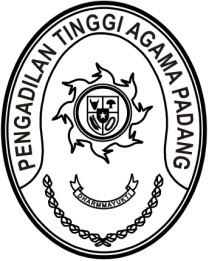 S  U  R  A  T      T  U  G  A  SNomor : W3-A/       /OT.01.2/11/2021Menimbang 	: 		bahwa dalam rangka meningkatkan nilai sistem akuntabilitas kinerja Pengadilan Tinggi Agama Padang, maka akan dilakukan asistensi evaluasi SAKIP Pengadilan Tinggi Agama Padang Tahun 2021, yang diikuti oleh seluruh tim reviu SAKIP Pengadilan Tinggi Agama Padang;Dasar 	:   1.	Surat Kepala Badan Pengawasan Mahkamah Agung RI Nomor 1886/BP/OT.01.2/9/2021 hal Laporan Hasil Evaluasi Akuntabilitas Kinerja Instansi Pemerintah;		2.	Daftar Isian Pelaksanaan Anggaran Pengadilan Tinggi Agama
Padang Nomor SP DIPA-005.04.2.401901/2020 tanggal 
12 November 2019;MEMBERI TUGASKepada 	: 	daftar nama terlampirUntuk	:Pertama	:	mengikuti asistensi evaluasi SAKIP Pengadilan Tinggi Agama Padang Tahun 2021 pada tanggal 8 s.d. 9 November 2021 di Command Center Pengadilan Tinggi Agama Padang;Kedua	:	Segala biaya yang timbul untuk pelaksanaan tugas ini dibebankan pada DIPA Pengadilan Tinggi Agama Padang Tahun Anggaran 2021.       November 2021Wakil Ketua,Abd. HakimTembusan: Ketua Pengadilan Tinggi Agama Padang (sebagai laporan)LAMPIRAN SURAT TUGASPENGADILAN TINGGI AGAMA PADANGNOMOR	 : W3-A/      / OT.01.2/11/2021 TANGGAL:         NOVEMBER 2021PESERTA ASISTENSI EVALUASI SAKIP PENGADILAN TINGGI AGAMA PADANG TAHUN 2021Wakil Ketua,Abd. HakimNO.NAMA PESERTAJABATANSATUAN KERJADrs. Abd. Khalik, S.H., M.H.PaniteraPTA PadangIrsyadi, S.Ag., M.Ag.SekretarisPTA PadangMukhlis, S.H.Kepala Bagian Umum dan KeuanganPTA PadangIsmail, S.H.I., M.A.Kepala Bagian Perencanaan dan KepegawaianPTA PadangDamris, S.H.Panitera Muda BandingPTA PadangH. Masdi, S.H.Panitera Muda HukumPTA PadangNurasiyah Handayani Rangkuti, S.H.Kepala Sub Bagian Tata Usaha dan Rumah TanggaPTA PadangElvi Yunita, S.H., M.H.Kepala Sub Bagian Rencana Program dan AnggaranPTA PadangMillia Sufia, S.E., S.H., M.M.Kepala Sub Bagian Keuangan dan PelaporanPTA PadangRifka Hidayat, S.H.Kepala Sub Bagian Kepegawaian dan Teknologi InformasiPTA PadangNora Oktavia, S.H.Panitera PenggantiPTA PadangHj. Alifah, S.H.Panitera PenggantiPTA PadangDrs. DaryamurniPanitera PenggantiPTA PadangElsa Rusdiana, S.E.Analis Pengelolaan Keuangan APBNPTA PadangAidil Akbar, S.E. Analis Perencana, Evaluasi dan PelaporanPTA PadangFadhliamin, S.SI.Pranata Komputer PertamaPTA PadangMursyidah, S.AP.Analis Kepegawaian PertamaPTA PadangBerki Rahmat, S.Kom.Analis Tata LaksanaPTA PadangWinda Harza, S.H.Analis Perkara PeradilanPTA PadangFitrya Rafani, S.KomBendaharaPTA PadangListya Rahma, A.Md.BendaharaPTA PadangNurmiswatiPengadministrasian PersuratanPTA PadangYova Nelindy, A.Md.Pengelolaan Barang Milik NegaraPTA PadangEfri SukmaPemelihara Sarana dan PrasaranaPTA Padang